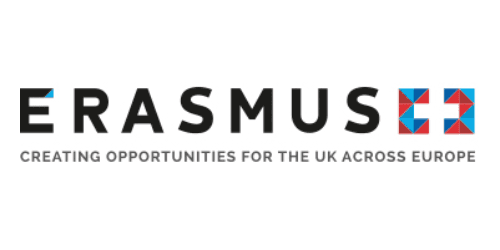 Certificate of AttendanceThis is to certify that JONA ROSA STEFANSDOTTIR (name of attendee)From SUNNUHVOLL - ICELAND (name of institution)	Visited		           Kingston University, Kingston Hill, Kingston upon Thames, Surrey, KT2 7LB           As part of a 		The ToWe Project – Multiplier Event – International Training Event Workshop           ERASMUS+ Key Action 201 School Education Strategic Partnerships            From			15 March 2018             to             16 March 2018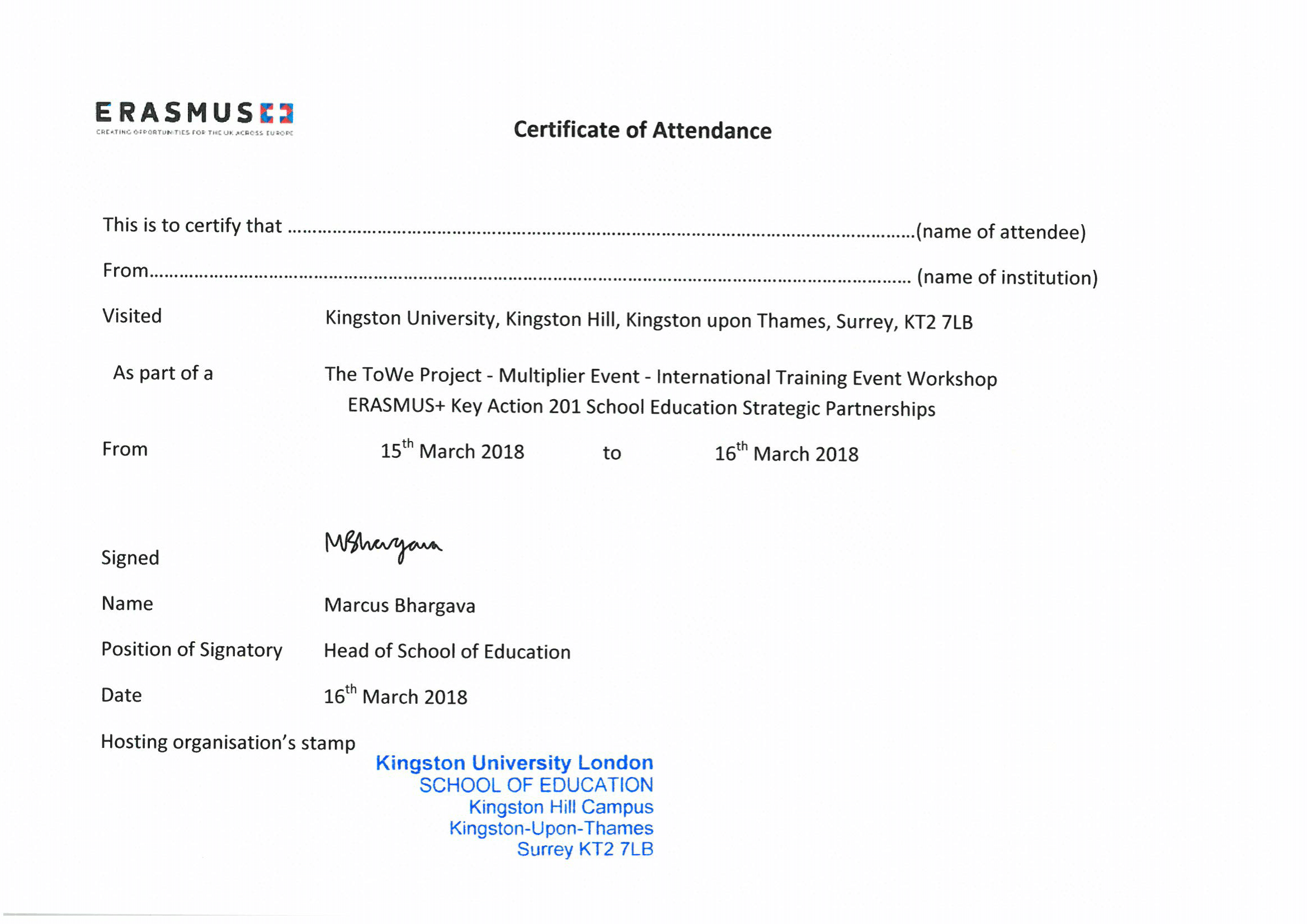 